Муниципальное методическое объединение учителей математики.15 ноября 2018 года на базе МБОУ СОШ №2  состоялось муниципальное методическое объединение учителей математики, цель которого – повышение профессионального мастерства учителя через педагогическое общение с применением новых подходов в обучении предмета. На заседании присутствовали 28 педагогов из образовательных организаций района, методист информационно-методического центра, курирующий ММО учителей естественно-математического цикла Т.В. Тарасенко.В рамках методического объединения учитель математики высшей категории МБОУ СОШ № 2 Наумова Ольга Евгеньевна провела открытый урок в 6 классе по теме «Действия с суммами нескольких слагаемых». На уроке Ольга Евгеньевна  использовала современные педагогические технологии: личностно-ориентированная технология обучения, проблемное обучение, исследовательский метод. Этапы урока были тесно взаимосвязаны между собой и логически последовательны, переход от одного этапа к другому осуществлялся с помощью проблемных связок. На всех этапах урока ученики были вовлечены в активную мыслительную и практическую деятельность исследовательского характера. После урока был проведен самоанализ и дана оценка сформированности профессиональных компетентностей педагога.Также в рамках методического объединения,  учитель МБОУ СОШ №17 Афонина Наталья Егоровна выступила с докладом « Обобщение опыта работы при подготовке к ЕГЭ и ОГЭ обучающихся 9-х и 11-х классов по математике».Наталья Егоровна рассказала, что первое, с чего начинает подготовку к экзамену – это подготовительная работа по подготовке к ЕГЭ: изучение КИМ, второе – повторение пройденного материала,третье – организация и проведение мониторингов, четвертое - устные  упражнения и пятое – использование ИКТ при подготовке к ЕГЭ и ОГЭ, шестое – дифференцированная работа с классом.   Руководитель ММО Бородина У.Н.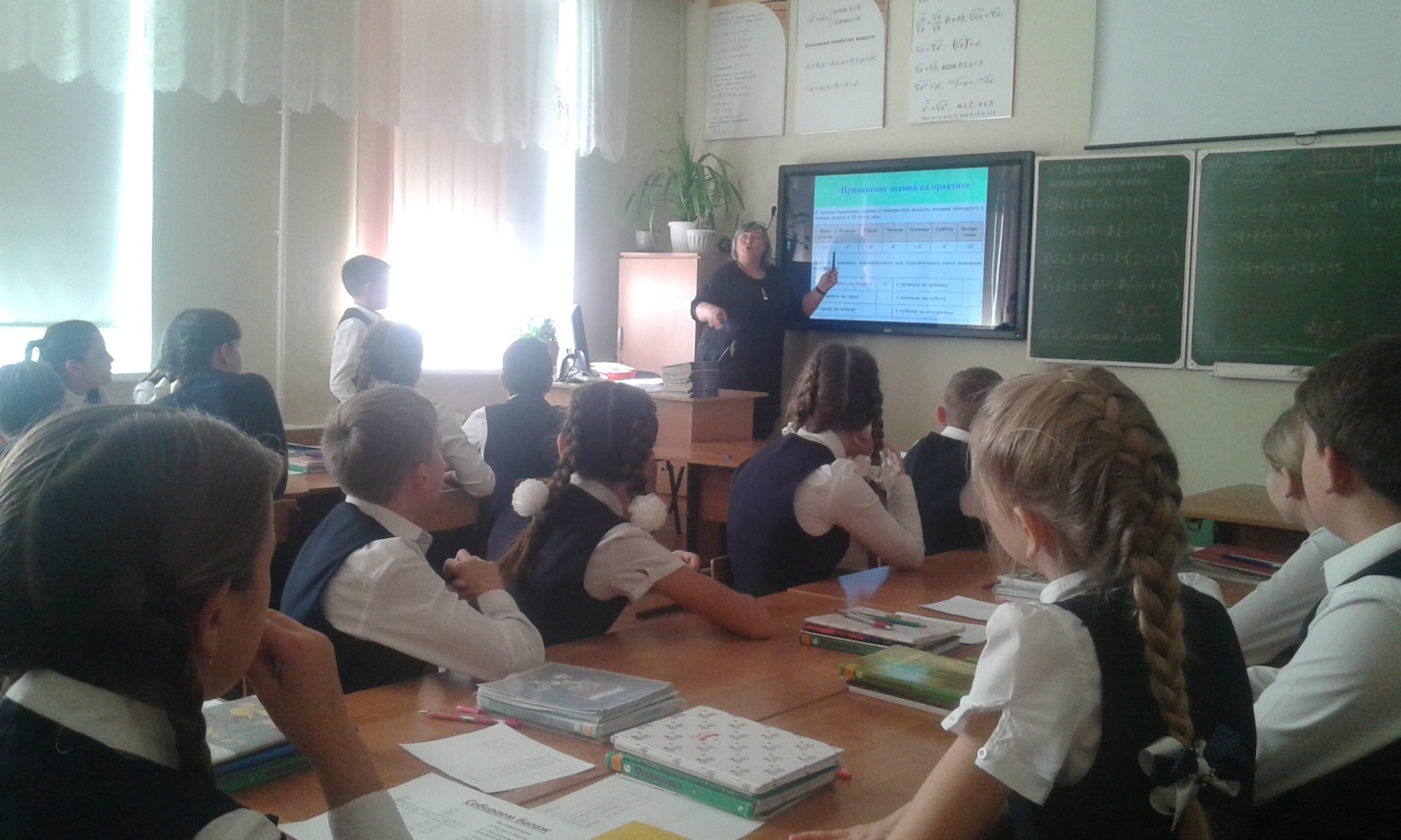 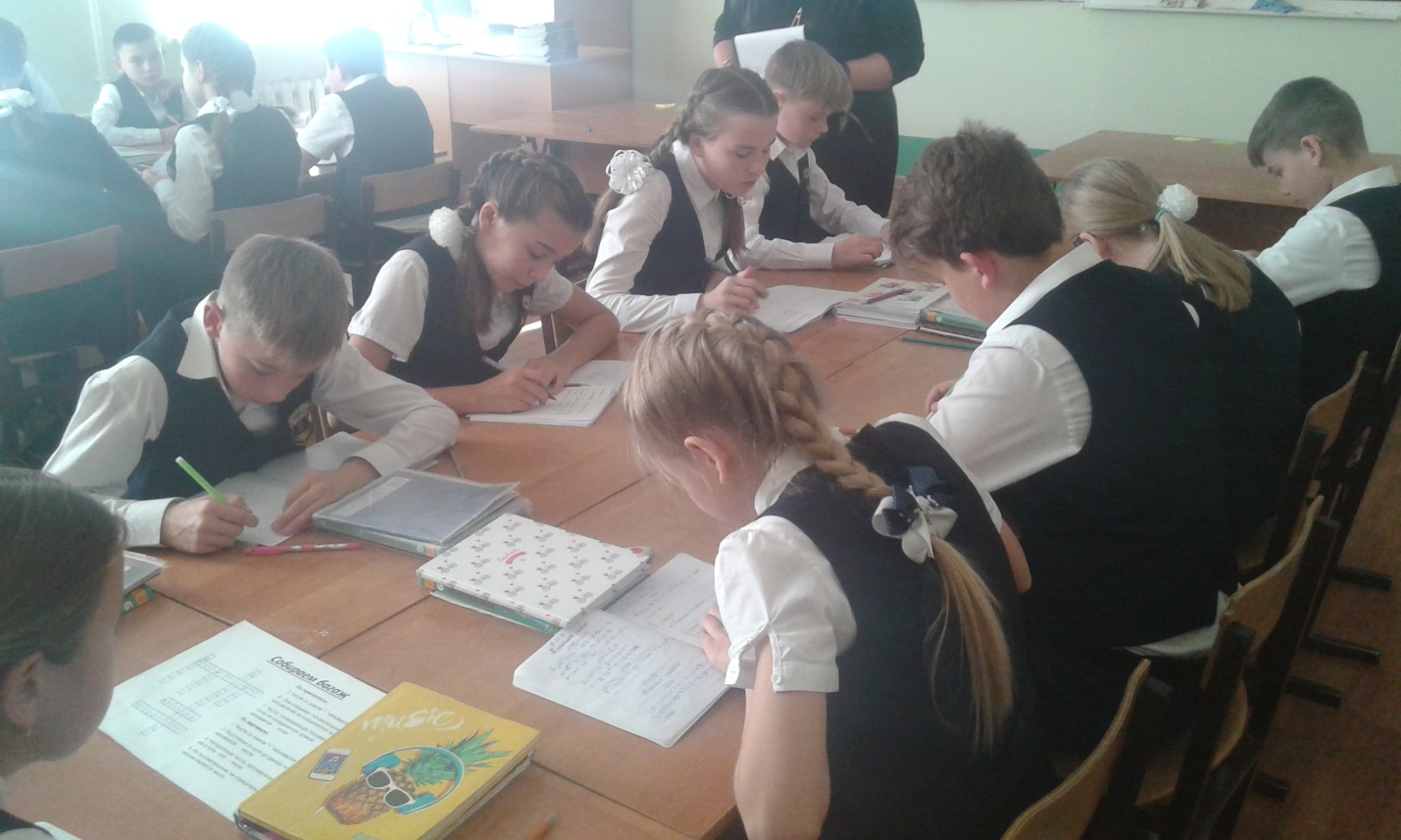 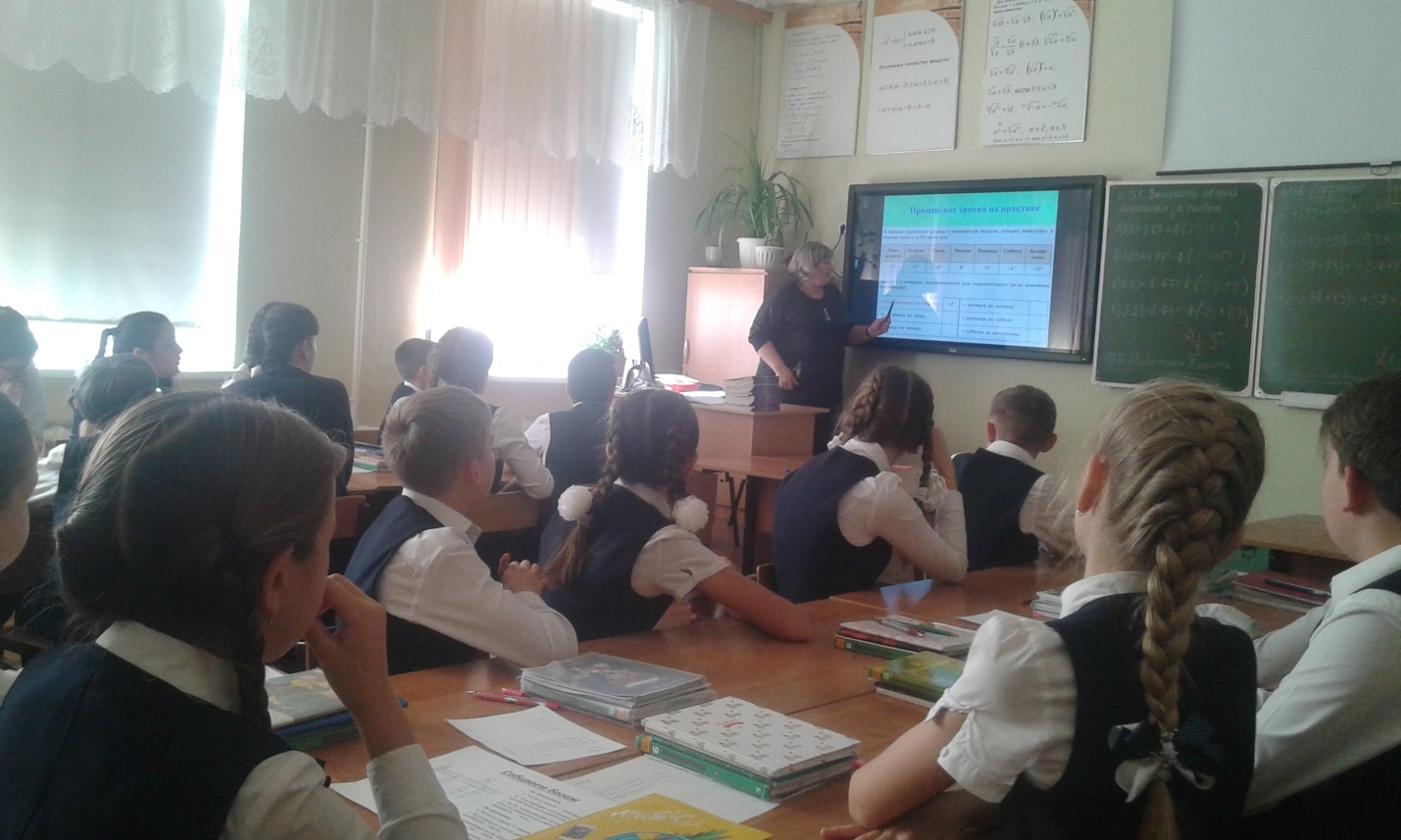 